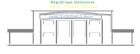 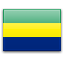 GabonDate d'entrée: July 2, 1999Membre de l'AICESISMembre de l'ILOConseil Économique et SocialBest practices: Establishment and organization of the ESC Doors Open Days, organization of the Symposium on the UCESIF Social Charter, strategy on how to take the ESC opinions into account.Contacts241 01 73 19 51241 01 73 19 40mavoungoudieudonn@yahoo.frwww.ces-du-gabon.orgBP 1075 – LIBREVILLE (GABON)